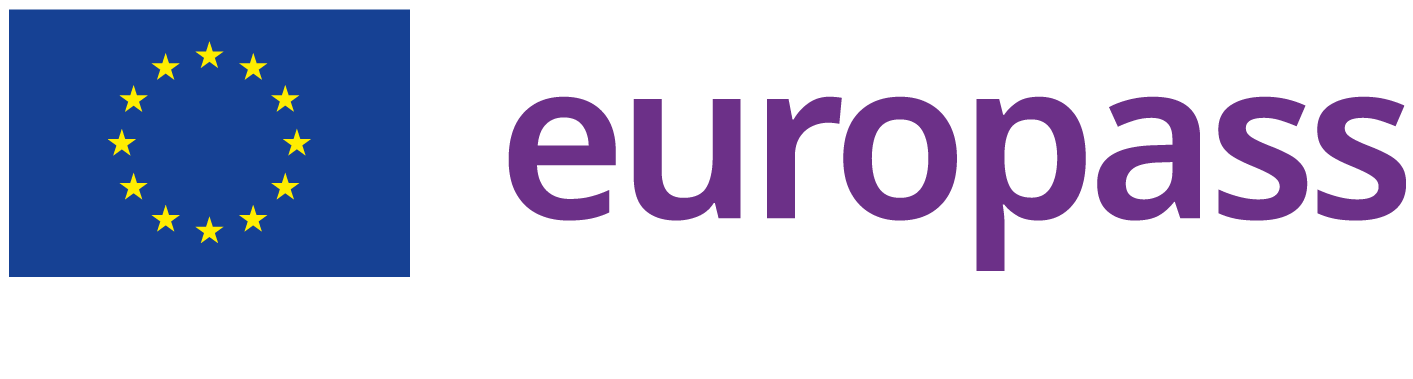 Mariangela Misiti Abitazione : 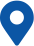  E-mail: 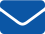 Sesso:  Data di nascita: Nazionalità:  PRESENTAZIONEDocente a tempo indeterminato presso scuola primaria "A. dall'Aglio" -IC Pertini1, Reggio Emilia.ISTRUZIONE E FORMA‐ZIONE[ 09/1990 – 07/1994 ] Diploma maturità MagistraleIstituto Magistrale Statale"G. Rechichi"Città: Polistena - RCPaese: ItaliaVoto finale: 60/60COMPETENZE ORGA‐NIZZATIVECOMPETENZE DIGITALIReferente di plessoReferente di plesso presso la scuola dell'infanzia "M. Gerra" ,IC don Pasquino Borghi ,fino al 2021.Realizzazione documentazione Fotografica e grafica.ESPERIENZA LAVORATI‐VA[ 01/09/2021 – Attuale ] Insegnante di scuola primariaI. C. Pertini 1Città: Reggio EmiliaPaese: ItaliaInsegnante area matematico-scientifica. Coordinatore di classe.[ 01/09/2012 – 31/08/2021 ] Insegnante scuola dell'infanziaI.C. Don Pasquino Borghi- RivaltaCittà: Reggio EmiliaPaese: ItaliaResponsabile di Plesso della scuola dell'infanzia "M. Gerra". Referente Informatica.Membro del Consiglio d'Istituto.[ 01/09/2007 – 31/08/2012 ] Insegnante scuola dell'infanzia1° CircoloCittà: Reggio EmiliaPaese: ItaliaInsegnante dal 2007 al 2008 presso la scuola dell'infanzia di Sesso-Reggio Emilia.In servizio dal 2008 al 2009 presso la scuola Marco Polo ,che ospitò quella che poi è diventata la scuola dell'infanzia Gerra.Partecipazione a tutto il percorso di progettazione della scuola Gerra.[ 01/09/2006 – 31/08/2007 ] Immissione in ruolo presso l'Ufficio Scolastico Territoriale di TorinoI.C. VolveraCittà: Volvera -TOPaese: ItaliaInsegnante scuola dell'infanzia[ 2001 – 2004 ] Socia presso la ditta "Misiti Antonio" impianto AGIP - viale dei martiri di piazza tienanmenMisiti AntonioCittà: Reggio EmiliaPaese: Italia[ 01/09/1998 – 30/01/1999 ] Insegnante scuola dell'infanziaGiardini D'Infanzia - CaréCittà: Laureana di BorrelloPaese: ItaliaVOLONTARIATO[ 2019 – Attuale ] Volontaria AVIS	Avis provinciale Reggio EmiliaPATENTE DI GUIDACOMPETENZE COMUNI‐ CATIVE E INTERPERSO‐NALIAutomobile: BCapacità di ascolto, mediazinoe nelle situazioni conflittuali,empatia.Capacità di ascolto delle le ragioni di un collega per consentire un lavoro di gruppo produttivo, apertura verso le proposte degli altri da considerare come possibili suggerimenti preziosi.Capacità di dipanare i conflitti sotterranei o già emersi per rimettere sul binario giusto il confronto tra colleghi, evitando che un confronto anche necessario possa trascinarsi nel tempo complicando le relazioni lavorative.Capacità di stabilire un collegamento, un contatto vero con colleghi per capirne ragioni e interessi e creare un clima di lavoro più disteso e sereno possibile.Autorizzo il trattamento dei miei dati personali presenti nel CV ai sensi dell’art. 13 d. lgs. 30 giugno 2003 n. 196 - “Codice in materia di protezione dei dati personali” e dell’art. 13 GDPR 679/16 - “Regolamento europeo sulla protezione dei dati personali”.